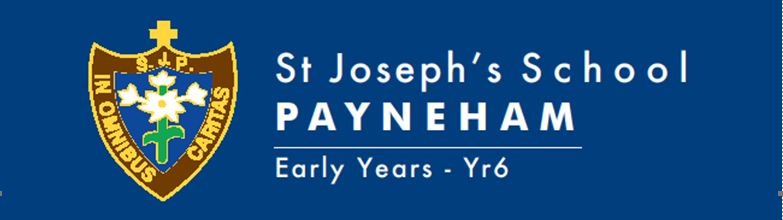 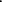 TERM THREE, 2021 OVERVIEW, YEAR 4
TEACHERS: Bernardette Robinson, Rosanna Parrella, Karyn RowettWelcome to the Term Three learning for the Year 4 classes. This term we will be engaging in an inquiry unit based on ‘Our Island Home’ Student learning will focus on:Welcome to the Term Three learning for the Year 4 classes. This term we will be engaging in an inquiry unit based on ‘Our Island Home’ Student learning will focus on:Religion (New Crossways)New MITIOG (Made in the image of God)
LinksStrand: Church for the WorldSub Strand: Church and MissionWisdom: Dialogue and RespectAs migrants and missionaries came to Australia, the Curch was established with communities, schools and charities. Made In The Image of GodHUMAN SEXUALITY CURRICULUMExplore how each stage of growth and development can reveal the wonder of God’s creation. Understand that, from conception, a child is a unique person and expression of God’s love. Child Protection Curriculum
Keeping SafeFocus Area 3: Topic 1Privacy and the bodyEnglishWriting: Recount Writing Persuasive Writing Reading: Guided Reading and Class Novel  Sheena Cameron reading strategies focusSpelling/Grammar: Jolly Phonics focus, spelling, grammar, dictationMathematics Number: Recalling Facts: Addition and Subtraction.  Recalling Facts: Multiplication and Division up to 10x10.Multiples of 3,4,6,7,8 and 9.Develop mental, written and digital strategies for multiplication and division where there is no remainder.Measurement: Use scaled instruments to measure and compare lengths, masses, capacities and temperature.Compare objects using familiar units of area and volume.Convert between units of time.Compare the areas of regular and irregular shapes by informal means.Use an and pm notation and solve simple time problems.Fractions and Decimals: Investigate equivalent fractions.Count by quarters, halves and thirds, including mixed numerals.Locate and represent fractions on a number line.Recognise that the place value system can be extended to tenths and hundredths.Make connections between fractions and decimals.Science Earth and SpacePhysical Science on Earth. How the surface of the Earth changes over time due to weathering and erosion. Humanities and Social Sciences (HASS) Geography/History:Questioning, Researching, Communicating  ‘Our Island Home’MAPPEN UNITGeographyThe location of Australia’s neighbouring countries and the diverse characteristics of their placesCivics and Citizenship:Local Governments and ServicesHealth Communicating and Interacting for Health and Wellbeing Investigate how emotional responses vary in depth and strength.Identify and practise strategies to promote wellbeing.Physical Education(digital link to be created)Italian (digital link to be created)ArtsVisual Art: Perspective drawing and Pop Art; Father’s Day Music(digital link to be created)STEM(digital link to be created)Information Technology 
LinkUse of technology equipment  Speed TypingManage files – name/save/open/deleteSeesaw/O365/OneNote, TeamsUnderstading TermsCell, Row, Column, database (basic skills), spreadsheets, understands terms such as ‘field’Using emailOpen mail program- Outlook, read, reply, forward, adding attachmentsDesign and TechnologyDesign and Technology: Marble RunBuilding a bridge Designing landscapes SPECIAL EVENTS THIS TERMSPECIAL EVENTS THIS TERMMassesUnit Mass 4R and 4PR – Monday 30th August @ 9:30am Assembly Weeks 3, 6 and 9 at 2:00pm in the GymnasiumThe Year 4 classes will be sharing at Assembly on Thursday, Week 3 (5th August), commencing at 2:00pm.Excursions/IncursionsN/APupil Free DaysFriday 24th September (Week 10)Parent/Teacher/Student DatesWeek 5: Year 4 RELAT Testing (16-20 August)Week 6: Book Week “Old Worlds, New Worlds, Other Worlds” Week 7: Father’s Day 5th September HolidaysTerm 3 concludes – Thursday 23rd September at 3pm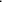 HOMEWORK FOCUS – HOW TO HELP AT HOMEHOMEWORK FOCUS – HOW TO HELP AT HOMESpellingWeekly Jolly Phonics Contract – LSCWCh, Sentences and Dictionary MeaningsWeekly spelling and dictation testReading Home reading for a minimum of 20-30 minutes. Please encourage and discuss with your child the content of the text they are reading. At this stage of development, we encourage the children to be reading for pleasure. It is of benefit for children to read a variety of materials for example: novels, recipes, informational texts, appropriate newspaper articles, web-based texts etc. Mathematics Students will need to complete, revise and consolidate learning undertaken during topics.Weekly times tables / divisionOther Typing skills for 10 minuntes using website, Typing.comAt various times throughout the year your child will be given investigation tasks within the curriculum areas. Library Borrowing DayMondayUseful WebsitesStudyladder- (students will have a login) Literacy and NumeracyReading Eggs onlineTyping.comHit the Button – www.topmarks.co.uk/maths-games/hit-the-buttonParent InformationSEESAWKey contact detailsbrobinson@stjopayn.catholic.edu.aurparrella@stjopayn.catholic.edu.aukrowett@stjopayn.catholic.edu.au